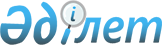 О проекте Закона Республики Казахстан "Об инвестициях"Постановление Правительства Республики Казахстан от 15 октября 2001 года N 1322     Правительство Республики Казахстан постановляет:     Внести на рассмотрение Мажилиса Парламента Республики Казахстан проект Закона Республики Казахстан "Об инвестициях".                           Премьер-Министр     Республики Казахстан                                                                                                                      Проект                      Закон Республики Казахстан                            Об инвестициях     Настоящий Закон регулирует отношения, связанные с инвестициями в Республике Казахстан, и определяет правовые и экономические основы стимулирования инвестиций, гарантирует защиту прав инвесторов при осуществлении инвестиций в Республике Казахстан, определяет меры государственной поддержки инвестиций, порядок разрешения споров с участием инвесторов.                        Глава 1. Общие положения                Статья 1. Законодательство Республики                          Казахстан по инвестициям 

       1. Законодательство Республики Казахстан по инвестициям основывается на K951000_ Конституции Республики Казахстан и состоит из норм настоящего Закона, законодательных и иных нормативных правовых актов Республики Казахстан. 

      2. Настоящий Закон не регулирует отношения, связанные с: 

      осуществлением инвестиций из средств государственного бюджета; 

      вложением капитала в некоммерческие организации, в том числе для образовательных, благотворительных, научных или религиозных целей. 

      3. К отношениям, возникающим при осуществлении инвестиций и относящимся к сфере действия иных законодательных актов, положения настоящего Закона не применяются, за исключением случаев, предусмотренных такими законодательными актами. 

      4. Если международными договорами, ратифицированными Республикой Казахстан, установлены иные положения, чем те, которые предусмотрены в настоящем Законе, то применяются положения международного договора. 

      5. Инвестиционные преференции предоставляются в порядке, установленном настоящим Законом. 



 

                    Статья 2. Основные термины и определения, 

                        используемые в настоящем Законе 



 

      В настоящем Законе используются следующие определения: 

      1) инвестиции - все виды имущественных и интеллектуальных ценностей, а также права на них, вкладываемые в уставной капитал коммерческого юридического лица либо в создание или увеличение основных средств, используемых для предпринимательской деятельности, в виде объектов гражданских прав, принадлежащих инвестору, если такие объекты гражданских прав не ограничены в обороте в Республике Казахстан в соответствии с законодательными актами, в том числе денег, ценных бумаг, иного имущества (кроме товаров, предназначенных для реализации без переработки или для личного потребления), имущественных прав, прав на результаты интеллектуальной деятельности; 

      2) инвестор - отечественный или иностранный инвестор; 

      3) отечественный инвестор - граждане Республики Казахстан, иностранные граждане и лица без гражданства, постоянно проживающие в Республике Казахстан, а также юридические лица Республики Казахстан, осуществляющие инвестиционную деятельность в Республике Казахстан; 

      4) иностранный инвестор - субъекты, осуществляющие инвестиционную деятельность в Республике Казахстан: 

      иностранные граждане, которые вправе осуществлять инвестиции на территории другого государства; лица без гражданства, гражданская правоспособность и дееспособность которых определяется в соответствии с законодательством государства их постоянного места жительства и которые в соответствии с законодательством указанного государства вправе осуществлять инвестиции на территории Республики Казахстан; граждане Республики Казахстан, имеющие постоянное место жительства за пределами Республики Казахстан; 

      иностранные юридические лица и международные организации; 

      иностранные государства в соответствии с международными договорами Республики Казахстан; 

      юридические лица Республики Казахстан, в отношении которых иностранные инвесторы имеют право определять решения, принимаемые такими юридическими лицами; 

      5) юридическое лицо Республики Казахстан - юридическое лицо, в том числе организация с иностранным участием, созданное в установленном законодательством Республики Казахстан порядке; 

      6) организация с иностранным участием - юридическое лицо Республики Казахстан, с полным либо долевым участием иностранного инвестора в его уставном капитале; 

      7) иностранное юридическое лицо - юридическое лицо, созданное в соответствии с законодательством иностранного государства; 

      8) инвестиционная деятельность - деятельность юридических и физических лиц (индивидуальных предпринимателей) по участию в уставном капитале коммерческих юридических лиц либо по созданию или увеличению основных средств, используемых для предпринимательской деятельности; 

      9) инвестиционный спор - спор, вытекающий из договорных обязательств между инвесторами и государственными органами в связи с инвестиционной деятельностью инвестора, за исключением споров, связанных с действиями инвесторов, нарушающими законодательство Республики Казахстан; 

      10) инвестиционные преференции - преимущества адресного характера в виде инвестиционных налоговых преференций и государственных натурных грантов, предоставляемые юридическим лицам Республики Казахстан; 

      11) инвестиционные налоговые преференции - предоставление права дополнительных вычетов из совокупного годового дохода, а также освобождение от уплаты налога на имущество в соответствии с налоговым законодательством Республики Казахстан; 

      12) государственные натурные гранты - имущество, являющееся собственностью Республики Казахстан, передаваемое юридическому лицу Республики Казахстан для реализации инвестиционного проекта; 

      13) уполномоченный государственный орган - центральный исполнительный орган, которому предоставлены права, непосредственно связанные с заключением и контролем за исполнением Контрактов; 

      14) Контракт - договор, заключаемый с уполномоченным государственным органом на осуществление инвестиций и предусматривающий инвестиционные преференции; 

      15) Модельный контракт - типовой контракт, утверждаемый Правительством Республики Казахстан, и используемый при заключении контрактов с инвесторами. 



 

          Статья 3. Объекты предпринимательской деятельности 



 

      Инвесторы имеют право осуществлять инвестиции в любые объекты и виды деятельности кроме случаев, прямо предусмотренных законодательными актами Республики Казахстан. 



 

                      Глава 2. Правовой режим инвестиций 



 

              Статья 4. Гарантия правовой защиты деятельности 

               инвесторов на территории Республики Казахстан 



 

      1. Инвестору предоставляется полная и безусловная защита прав и интересов, которая обеспечивается Конституцией, настоящим Законом, законодательными и иными нормативными правовыми актами Республики Казахстан, а также международными договорами, ратифицированными Республикой Казахстан. 

      2. Инвестор имеет право на возмещение убытков, причиненных ему в результате издания не соответствующего законодательству акта государственного органа, а также в результате действий (бездействия) должностных лиц этих органов, в соответствии с гражданским законодательством Республики Казахстан. 



 

                  Статья 5. Гарантии использования доходов 



 

      1. Инвесторы вправе по своему усмотрению использовать доходы, полученные от своей деятельности, после уплаты налогов и других обязательных платежей в бюджет в соответствии с законодательством Республики Казахстан. 

      2. Для сохранения и использования доходов и других средств инвесторы вправе открывать в банках на территории Республики Казахстан банковские счета в национальной валюте и иностранной валюте в соответствии с банковским и валютным законодательством Республики Казахстан. 



 

           Статья 6. Гласность деятельности государственных 

                     органов в отношении инвесторов 



 

      1. Официальные сообщения государственных органов Республики Казахстан, в том числе нормативные правовые акты, затрагивающие интересы инвесторов, публикуются в установленном законодательством порядке. 

      2. Инвесторам обеспечивается свободный доступ к информации о регистрации юридических лиц, об их уставах, о регистрации сделок с недвижимостью, а также о выданных лицензиях. 



 

                    Статья 7. Осуществление проверок 

                        уполномоченными органами 



 

      1. В целях защиты прав и интересов инвесторов проверки, проводимые государственными органами, а также осуществление ими контроля и надзора за деятельностью инвесторов проводятся только в порядке и сроки, установленные законодательством Республики Казахстан. 

      2. Правом осуществления проверки, контроля и надзора за деятельностью инвестора пользуются лишь те государственные органы, которым это право специально предоставлено законодательными актами Республики Казахстан. 



 

                  Статья 8. Гарантии прав инвесторов при 

                       национализации и реквизиции 



 

      1. Принудительное отчуждение имущества инвестора либо имущества принадлежащего ему юридического лица (национализация, реквизиция) для государственных нужд допускается в исключительных случаях, предусмотренных законодательными актами Республики Казахстан, при условии равноценного его возмещения. 

      2. При национализации инвестору либо принадлежащему ему юридическому лицу возмещаются убытки, причиненные ему в результате издания законодательных актов Республики Казахстан о национализации, в полном объеме. 

      3. Реквизиция имущества инвестора либо имущества принадлежащего ему юридического лица осуществляется с выплатой ему рыночной стоимости имущества. 

      4. Оценка, по которой собственнику была возмещена стоимость реквизированного имущества, может быть оспорена им в судебном порядке. 

      5. При прекращении действия обстоятельств, в связи с которыми произведена реквизиция, инвестор либо принадлежащее ему юридическое лицо вправе требовать возврата сохранившегося имущества, но при этом обязан возвратить полученную им сумму компенсации с учетом потерь от снижения стоимости имущества. 



 

                      Статья 9. Разрешение споров 



 

      1. Инвестиционные споры решаются, по возможности, путем переговоров, в том числе с привлечением экспертов, либо в соответствии с ранее согласованной процедурой разрешения споров, в том числе, установленной соглашением сторон. 

      2. При невозможности разрешения инвестиционных споров в соответствии с положениями пункта 1 настоящей статьи в течение трех месяцев с даты письменного обращения любой из сторон в споре к другой стороне, разрешение споров производится в соответствии с международными договорами Республики Казахстан и законодательными актами Республики Казахстан в судах Республики Казахстан, а также международных арбитражах, в которые рассмотрение спора передано соглашением иностранного инвестора и государственного органа. 

      3. Споры иностранных инвесторов с государственными органами Республики Казахстан, не относящиеся к категории инвестиционного спора, разрешаются в соответствии с законодательством Республики Казахстан. 

      4. Споры иностранных инвесторов с гражданами и юридическими лицами Республики Казахстан разрешаются судебными органами Республики Казахстан в соответствии с законодательством Республики Казахстан, если иное не предусмотрено законодательными актами Республики Казахстан или соглашением сторон. 



 

                   Статья 10. Особенности правового режима 

                            иностранных инвестиций 



 

      1. Любые формы иностранных инвестиций и связанная с ними деятельность, не запрещенная действующим законодательством Республики Казахстан, осуществляется на условиях не менее благоприятных чем те, которые предоставляются инвестициям физических или юридических лиц Республики Казахстан либо любых иных иностранных физических и юридических лиц, за исключением изъятий, установленных законодательными актами Республики Казахстан. 

      2. Данный режим не распространяется: 

      а) на преимущества, которые Республика Казахстан предоставляет физическим или юридическим лицам других государств в соответствии с заключенными с этими государствами международными договорами, ратифицированными Республикой Казахстан, либо совместным участием с этими государствами в международных конвенциях; 

      б) в иных случаях, прямо предусмотренных законодательными актами Республики Казахстан. 

      3. Законодательными актами Республики Казахстан, исходя из необходимости обеспечения национальной безопасности, могут определяться виды деятельности либо территории, на которых инвестиционная деятельность иностранных инвесторов или организаций с иностранным участием ограничивается или запрещается. 



 

                      Статья 11. Суброгация 



 

      Если иностранное государство или уполномоченный им государственный орган производят платеж в пользу иностранного инвестора по гарантии (договору страхования), предоставленной иностранному инвестору в отношении инвестиций, осуществленных на территории Республики Казахстан, и к этому иностранному государству либо уполномоченному им государственному органу переходят права (уступаются требования) иностранного инвестора на указанные инвестиции, то в Республике Казахстан такой переход прав (уступка требования) признается правомерным только в случае осуществления иностранным инвестором инвестиций в Республике Казахстан и (или) выполнения инвестором его инвестиционных обязательств. 



 

                  Глава 3. Государственная поддержка инвестиций 



 

              Статья 12. Цель государственной поддержки инвестиций 



 

      1. Целью государственной поддержки инвестиций является стимулирование инвестиций в создание, расширение и обновление действующих производств на базе современных технологий, создание и сохранение существующих рабочих мест, а также охрана окружающей среды. 

      2. Государственная поддержка инвестиций заключается в предоставлении инвестиционных преференций. 



 

                Статья 13. Уполномоченный государственный орган 



 

      1. Государственная поддержка инвестиций осуществляется уполномоченным государственным органом, определяемым Правительством Республики Казахстан. 

      2. Уполномоченный государственный орган в пределах своей компетенции и в целях выполнения возложенных на него задач имеет право в порядке, установленном Правительством Республики Казахстан, привлекать специалистов соответствующих государственных органов, консультантов и экспертов из числа физических и юридических лиц Республики Казахстан. 

      3. Деятельность уполномоченного государственного органа регулируется соответствующим положением, утверждаемым Правительством Республики Казахстан. 



 

               Статья 14. Виды инвестиционных преференций 



 

      В соответствии с настоящим Законом предоставляются следующие инвестиционные преференции: 

      1) инвестиционные налоговые преференции; 

      2) государственные натурные гранты. 



 

                     Статья 15. Порядок предоставления 

                         инвестиционных преференций 



 

      1. Инвестиционные преференции предоставляются в приоритетных видах деятельности, перечень которых утверждается Правительством Республики Казахстан на уровне классификатора подвидов деятельности. 

      2. Правительство Республики Казахстан по каждому приоритетному виду деятельности утверждает максимальные объемы инвестиций и сроки действия инвестиционных налоговых преференций, при которых инвестиционные преференции предоставляются уполномоченным государственным органом. 

      3. В случае превышения установленного максимального объема инвестиций, сроки действия применяемых инвестиционных налоговых преференций определяются путем принятия соответствующего решения Правительства Республики Казахстан. 

      4. Инвестиционные преференции предоставляются посредством заключения Контракта с инвестором. 



 

                     Статья 16. Условия предоставления 

                         инвестиционных преференций 



 

      Инвестиционные преференции предоставляются при условии: 

      1) соответствия предусматриваемой инвестиционной деятельности перечню приоритетных видов деятельности; 

      2) осуществления инвестиций в основные средства юридического лица Республики Казахстан для создания новых, расширения и обновления действующих производств на базе современных технологий; 

      3) предоставления необходимых документов, перечисленных в пункте 1 статьи 19 настоящего Закона, подтверждающих наличие финансовых, технических и организационных возможностей для реализации инвестиционного проекта. 



 

              Статья 17. Инвестиционные налоговые преференции 



 

      1. Инвестиционные налоговые преференции предоставляются на срок, определяемый в зависимости от объемов инвестиций в основные средства, но не свыше 5 лет. 

      2. Дата начала применения инвестиционных налоговых преференций устанавливается в Контракте в соответствии с Кодексом Республики Казахстан K010209_ "О налогах и других обязательных платежах в бюджет". 

      3. В отношении осуществляемой юридическим лицом деятельности, к которой применяется специальный налоговый режим, а также деятельности по контрактам на недропользование инвестиционные налоговые преференции не предоставляются. 

      4. Инвестиционные налоговые преференции не предоставляются в отношении основных средств, предоставленных юридическому лицу Республики Казахстан в виде государственного натурного гранта. 



 

                 Статья 18. Государственные натурные гранты 



 

      1. Государственные натурные гранты в порядке, установленном настоящим Законом, предоставляются Правительством Республики Казахстан либо уполномоченным государственным органом по согласованию с соответствующими государственными органами в сфере управления государственным имуществом и земельными ресурсами в собственность либо на праве землепользования в соответствии с законодательством Республики Казахстан. 

      2. В качестве государственных натурных грантов могут передаваться: земельные участки, здания, сооружения, машины и оборудование, вычислительная техника, измерительные и регулирующие приборы и устройства, транспортные средства (за исключением легкового автомобильного автотранспорта), производственный и хозяйственный инвентарь. 

      3. Оценка стоимости государственных натурных грантов осуществляется в порядке, установленном законодательством Республики Казахстан. 

      4. Максимальный размер государственного натурного гранта составляет не более тридцать процентов от объема инвестиций в основные средства юридического лица Республики Казахстан. 

      В случае, если оценочная стоимость запрашиваемого государственного натурного гранта превышает указанный максимальный размер, юридическое лицо Республики Казахстан имеет право получить запрашиваемое имущество с оплатой разницы между его оценочной стоимостью и максимальным размером государственного натурного гранта. 



 

                Статья 19. Требования к заявке на предоставление 

                          инвестиционных преференций 



 

      1. Заявка на предоставление инвестиционных преференций, форма которой утверждается уполномоченным государственным органом, принимается и регистрируется при наличии следующих документов: 

      1) свидетельства о государственной регистрации; 

      2) статистической карточки юридического лица; 

      3) Устава (нотариально удостоверенного); 

      4) бизнес-плана или технико-экономического обоснования инвестиционного проекта, составленного в соответствии с требованиями, устанавливаемыми уполномоченным государственным органом; 

      5) документов, обосновывающих сметную стоимость строительно-монтажных работ и затраты на приобретение оборудования и технологий, используемых при реализации проекта; 

      6) документов, подтверждающих финансовые возможности инвестора. 

      Уполномоченный государственный орган в ходе рассмотрения заявки вправе затребовать дополнительную информацию, касающуюся реализации инвестиционного проекта. Требование о предоставлении дополнительной информации не влечет за собой отказ в приеме и регистрации заявки. 



 

                Статья 20. Экспертиза инвестиционного проекта 



 

      1. Заявка на предоставление инвестиционных преференций представляется на рассмотрение в уполномоченный государственный орган, который в течение 15 дней рассматривает ее на соответствие требованиям, установленным статьей 16 настоящего Закона. 

      2. В случае принятия решения об отказе в предоставлении инвестиционных преференций уполномоченный государственный орган письменно направляет заявителю мотивированный отказ. 



 

                       Статья 21. Заключение Контракта 



 

      1. Уполномоченный государственный орган в срок не более 20 дней со дня принятия решения о предоставлении инвестиционных преференций подготавливает для подписания Контракт с учетом положений Модельного контракта, утверждаемого Правительством Республики Казахстан. 

      2. Контракт регистрируется в уполномоченном государственном органе, в порядке, им определяемом, в течение 5 рабочих дней со дня подписания и вступает в силу с момента его регистрации. 

      3. Уполномоченный государственный орган уведомляет центральные налоговые органы о заключении Контракта в срок не позднее 10 рабочих дней со дня его регистрации. 



 

                  Статья 22. Условия расторжения Контракта 



 

      1. Действие инвестиционных преференций прекращается по истечении срока действия Контракта либо может быть прекращено до истечения такого срока в порядке, установленном настоящим Законом. 

      2. Действие Контракта может быть досрочно прекращено: 

      1) по соглашению сторон; 

      2) в одностороннем порядке в соответствии с пунктом 3 настоящей статьи; 

      3) по решению суда. 

      3. Уполномоченный государственный орган вправе в одностороннем порядке расторгнуть Контракт по истечении трех месяцев с момента письменного уведомления инвестора об этом в следующих случаях: 

      1) при выявлении искажения или сокрытия сведений, представленных заявителем уполномоченному органу и повлиявших на решение последнего по предоставлению инвестиционных преференций; 

      2) при неисполнении инвестором своих обязательств по Контракту. 

      4. При расторжении Контракта по основаниям, установленным в пункте 3 настоящей статьи, юридические лица Республики Казахстан, которые являются получателями инвестиционных преференций: 

      уплачивают суммы налогов, неуплаченных вследствие предоставленных по Контракту инвестиционных налоговых преференций, с применением штрафных санкций, предусмотренных законодательством Республики Казахстан; 

      возвращают имущество в натуре, предоставленное им в качестве государственного натурного гранта либо его первоначальную стоимость на дату передачи в соответствии с условиями контракта, и возмещает в судебном порядке упущенную выгоду вследствие предоставления государственного натурного гранта. 



 

                    Глава 4. Заключительные положения 



 

                     Статья 23. Переходные положения 



 

      1. В случае ухудшения положения иностранного инвестора, являющегося результатом изменений в законодательстве, к иностранным инвестициям, осуществленным до введения в действие настоящего Закона, в течение 10 лет с момента осуществления инвестиций применяется законодательство, действовавшее в момент осуществления инвестиций, а по инвестициям, осуществленным по долгосрочным (свыше 10 лет) контрактам с уполномоченными органами, заключенными до введения в действие настоящего Закона, - до окончания срока действия контракта, если контрактом не предусмотрено иное. 

      В случае улучшения положения иностранного инвестора, являющегося результатом изменений в законодательстве, отдельные условия контрактов между иностранным инвестором и государственным органом изменяются по согласованию сторон с целью достижения баланса экономических интересов сторон. 

      2. Гарантии, установленные пунктом 1 настоящей статьи, не распространяются на изменения в законодательстве Республики Казахстан и (или) вступление в силу, и (или) изменения международных договоров Республики Казахстан, которыми изменяются порядок и условия (в том числе вопросы налогообложения и иные меры государственного регулирования) импорта и (или) производства, и (или) реализации подакцизных товаров, импорта товаров, предназначенных для реализации без переработки. 

      3. Положения пункта 1 настоящей статьи не распространяются на изменения и дополнения, которые вносятся в законодательные акты Республики Казахстан в целях защиты конституционного строя, обеспечения национальной безопасности, правопорядка, защиты окружающей среды, собственности, нравственности населения, жизни, здоровья, прав и свобод граждан, а также применения трансфертных цен. 

      4. Ухудшение или улучшение положения иностранного инвестора вследствие изменения налогового законодательства определяется в совокупности по всем видам налогов и других обязательных платежей в бюджет (за исключением акцизов и таможенных пошлин), с учетом показателей финансово-хозяйственной деятельности, оказывающих влияние на финансовое состояние иностранного инвестора, в том налоговом периоде, когда произошло ухудшение или улучшение его положения. 

      5. Определение факта ухудшения или улучшения положения иностранного инвестора осуществляется в порядке, устанавливаемом Правительством Республики Казахстан.     6. Моментом осуществления инвестиций следует считать первую дату из следующих:     день внесения первого платежа по реализации инвестиционного проекта;     день оформления передачи в качестве инвестиций имущественных прав, прав на результаты интеллектуальной деятельности.     В случае наличия нескольких условий настоящего пункта датой начала осуществления инвестиций в Республике Казахстан признается дата выполнения первого из указанных условий.     7. В случае, если момент осуществления инвестиций не определен в соответствии с положениями пункта 1 настоящей статьи, то он определяется соглашением сторон.              Статья 24. Введение в действие настоящего Закона     Настоящий Закон вводится с 1 января 2002 года.     Президент     Республики Казахстан(Специалисты: Умбетова А.М.,              Склярова И.В.)          
					© 2012. РГП на ПХВ «Институт законодательства и правовой информации Республики Казахстан» Министерства юстиции Республики Казахстан
				